KATA PENGANTAR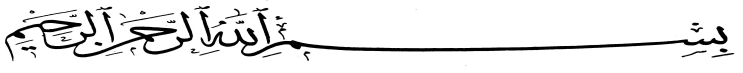 Assalamu’alaikum Wr. Wb.		Puji syukur dipanjatkan kehadirat Allah SWT, atas segala rahmat dan karunia-Nya penulis dapat menyelesaikan dan menyusun laporan Tugas Akhir dengan judul “Studi Perbandingan Akselerasi, Pemakaian Bahan Bakar, dan Emisi Gas buang pada Mobil yang Menggunakan Teknologi VVT-i dan Teknologi Konvensional”. Tugas Akhir ini merupakan salah satu syarat kelulusan pada Program Studi S1 pada FT UNPAS.	Selama pengerjaan Tugas Akhir hingga selesainya laporan ini, penyusun banyak mendapatkan bimbingan dan bantuan dari berbagai pihak. Oleh karena itu pada kesempatan ini penyusun menyampaikan rasa terima kasih kepada:Orang tua tercinta yang selalu memberi semangat dan do’a nya yang tak pernah berhenti, serta kakak dan adik juga semua keluarga dengan ketulusan memberikan bimbingan, kasih sayang demi kesuksesan dan tercapainya cita-cita penulis dalam pendidikan ini.Bapak Endang Achdi, Ir., MT selaku Dosen Pembimbing I Tugas Akhir.Bapak Syabardia, Ir., MT selaku Koordinator Tugas Akhir Jurusan Teknik Mesin Universitas Pasundan dan Dosen Pembimbing II Tugas Akhir.Seluruh Dosen dan karyawan di Teknik Mesin Universitas Pasundan.Sahabat-sahabat, teman-teman Teknik Mesin Universitas Pasundan khususnya angkatan 2003, dan teman-teman yang lain yang telah banyak membantu dalam menyusun laporan ini. Mahasiswa kompres 2003, monon, thulang, fahmi, ocir, sardun, deer, ade santai yang sudah bersama-sama bekerja keras dalam menyelesaikan S1 nya sampai tetes terakhir. Semua pihak yang telah memberikan bantuan mulai dari pelakksanaan hingga selesainya penyusunan laporan ini yang tidak penulis sebutkan satu persatu.Dengan segala kerendahan hati dan sebagai manusia biasa, penulis menyadari akan kekurangan dalam menyajikan laporan Tugas Akhir ini. Penulis mengharapkan segala kritik dan saran dari berbagai pihak demi tujuan yang bersifat membangun dalam laporan ini dikemudian hari. Laporan Tugas Akhir ini semoga dapat memberikan manfaat dalam membangun ilmu pengetahuan dan teknologi khususnya di Jurusan Teknik Mesin Universitas Pasundan dan Masyarakat umumnya.Demikian penyajian Laporan Tugas Akhir ini saya susun, atas segala hormat dan kerjasamanya penulis mengucapkan banyak terima kasih.Wassalamu’alaikum Wr. Wb.Bandung,  Maret 2012		Penulis	